Р Е Ш Е Н И Е     от   20.02.2015 г.                                 с. Калинино                                 № 5Об утверждении перспективногоплана работы Совета депутатови администрации  Калининскогосельсовета на 2015год.Совет депутатов  Калининского  сельсоветаРЕШИЛ:Утвердить перспективный план работы Совета депутатов и администрации  Калининского  сельсовета  на 2015 год. (приложение).Настоящее решение вступает в силу со дня его принятияГлава Калининского  сельсовета                                                              А.И. Демин.   Приложение к   решению                                                                Совета депутатов  МО                                                                                    Калининский сельсовет № 5                                                                           от  20.02.2015г.ПЕРСПЕКТИВНЫЙ ПЛАНРАБОТЫ СОВЕТА ДЕПУТАТОВ  И АДМИНИСТРАЦИИ  КАЛИНИНСКОГО СЕЛЬСОВЕТАна 2015 год1.Основными задачами деятельности Совета депутатов, постоянных комиссий считать:- соблюдение законодательства Российской Федерации и Республики Хакасия;- приведение в соответствие с действующим законодательством нормативно-  правовой базы, принятой Советом депутатов Калининского  сельсовета;- осуществление контрольных функций Советом депутатов;- активную работу каждого депутата.2. Основными задачами деятельности администрации  считать:- осуществление своей деятельности в соответствии с Федеральными законами, законами Республики Хакасия, Уставом муниципального образования Калининский сельсовет, решениями Совета депутатов;- разработка проекта бюджета поселения, его исполнение и отчет о его исполнении, разработка и выполнение планов и программ социально – экономического развития поселения, совершенствование доходной части бюджета; - осуществление функций, относящихся к вопросам местного значения поселения и компетенции администрации; - активную работу каждого специалиста в интересах граждан поселения.1  КВАРТАЛ            2  КВАРТАЛРасширенные  итоговые планерки с руководителями подведомственных учреждений администрации  Калининского сельсоветаСобрания   граждан.Работа с общественными организациями.Культурно-массовые мероприятия.на 2015 год 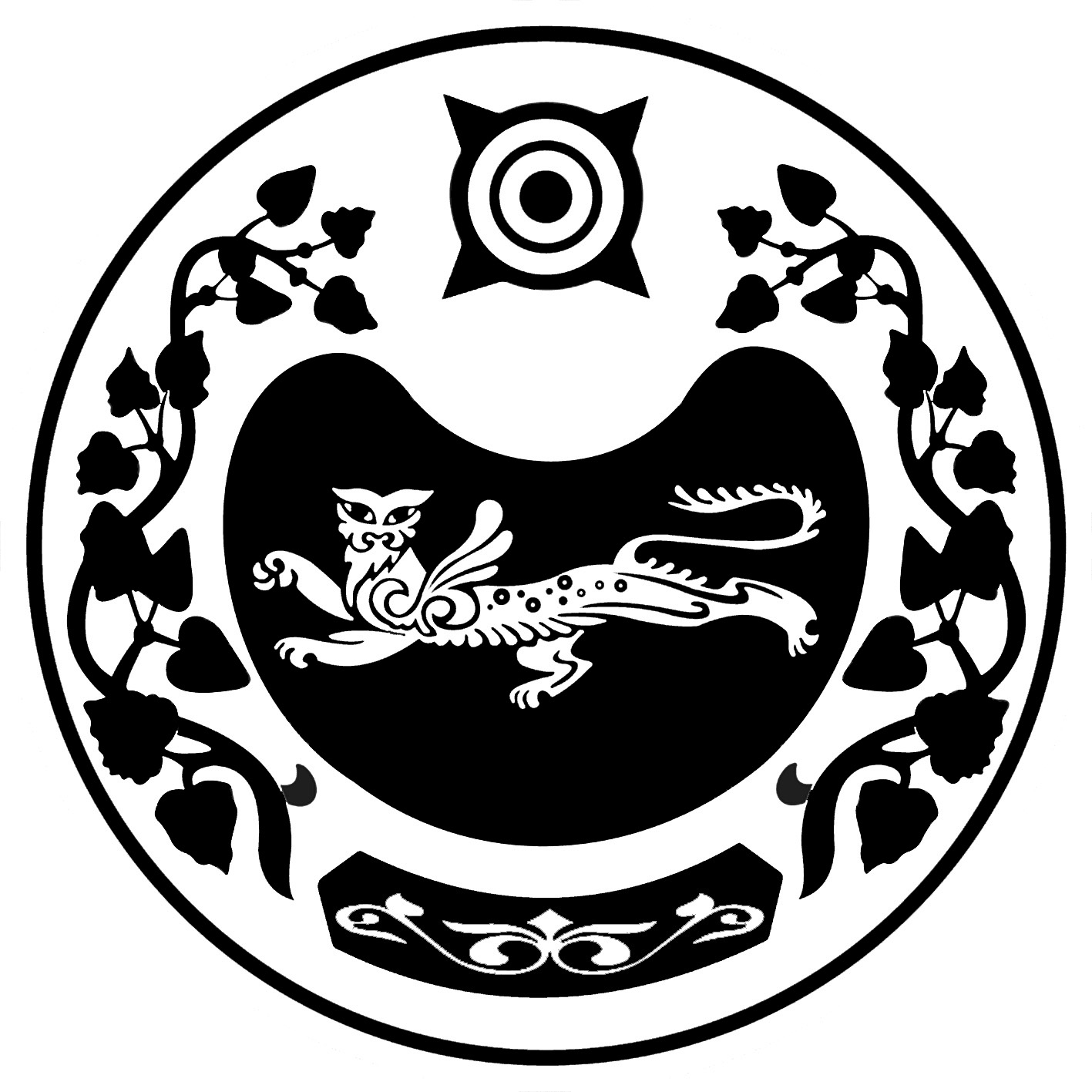 СОВЕТ ДЕПУТАТОВ КАЛИНИНСКОГО  СЕЛЬСОВЕТА№ п/пНаименование рассматриваемого вопросаСубъект правотворческой инициативыДокладывает Ответственная комиссия1Об утверждении плана работы Совета депутатов и администрации  Калининского сельсовет на 2015 г.Совет депутатов и администрация  Калининский сельсоветДемин А.И. – глава  Калининский сельсоветПостоянные комиссии2Отчет об исполнении бюджета муниципального образования Калининский сельсовет за 2014 г.Администрация  Калининский сельсоветКоптелина Е.В. – зам.главного бухгалтера  Калининского сельсоветаКомиссия по бюджету3.О внесении изменений в бюджет МО Калининский сельсовет «О бюджете МО Калининский сельсовет на 2015 год и плановый период 2016- 2017 годов»Администрация  Калининский сельсоветКоптелина Е.В. – зам.главного бухгалтера  Калининского сельсовета Комиссия по бюджету1О внесении изменений в бюджет МО Калининский сельсовет «О бюджете МО Калининский сельсовет на 2015 год и плановый период 2016- 2017 годов»Администрация  Калининский сельсоветКоптелина Е.В. – зам.главного бухгалтера  Калининского сельсоветаКомиссия по бюджету2Об исполнении бюджета муниципального образования Калининский сельсовет за 1 квартал 2015 г.Совет депутатов и администрация  Калининский сельсоветКоптелина Е.В. – зам.главного бухгалтера  Калининского сельсоветаКомиссия по бюджету3Об организации проведения летнего отдыха, оздоровления и занятости детей и подростков.Совет депутатов и администрация  Калининский сельсоветДиректора школПостоянные комиссии4Информация о законопроектах, законах, постановлениях, принятых Верховным Советом Республики ХакасияСовет депутатовПутинцева Н.Ф. – депутат  Калининский сельсовет6О развитии первичной медико-санитарной помощи на территории Калининского сельсовета Совет депутатовЗаведующие ФАППостоянные комиссии7.О перспективах развития культурного обслуживания населения  на территории Калининского сельсоветаСовет депутатов и Администрация  Калининский с/сДиректора СДКПостоянные комиссии              3 КВАРТАЛ              3 КВАРТАЛ              3 КВАРТАЛ              3 КВАРТАЛ              3 КВАРТАЛ  1.Об итогах подготовки объектов соц.культ.быта к работе в зимний период, целевое и эффективное использование финансовых средств, утвержденных планом проведения капитальных ремонтов на 2015 г.Администрация  Калининский сельсоветРайков В.П.– специалист  Калининского сельсовета и руководители подведомственных учрежденийПостоянные комиссии2.Об итогах летнего оздоровления детей на территории Калининского сельсоветаСовет депутатов  и Администрация  Калининский с/сДиректора школПостоянные комиссии3.Об утверждении отчета об исполнении бюджета муниципального образования Калининский сельсовет за 1 полугодие 2015 г.АдминистрацияСовет депутатовКоптелина Е.В. – зам.главного бухгалтера  Калининского сельсовета Комиссия по бюджету4.О внесении изменений в Решение Совета депутатов муниципального образования Калининский сельсовет «О бюджете муниципального образования Калининский сельсовет на 2012 год Совет депутатов  и Администрация  Калининский с/сКолганова З.М. - главный бухгалтер  Калининский сельсоветПостоянные комиссии               4 КВАРТАЛ               4 КВАРТАЛ               4 КВАРТАЛ               4 КВАРТАЛ               4 КВАРТАЛ1.Об исполнении программы социально- экономического развития муниципального образования Калининский сельсовет на 2012- 2016 годы.Совет депутатов  и Администрация  Калининский с/сДемин А.И. – глава   Калининского сельсоветаПостоянные комиссии2.Об утверждении отчета об исполнении бюджета МО Калининский сельсовет за 9 месяцев 2015 годаСовет депутатов  и Администрация  Калининского сельсовета	Коптелина Е.В. – зам.главного бухгалтера  Калининского сельсоветаКомиссия по бюджету3.О внесении изменений в Решение Совета депутатов муниципального образования Калининский сельсовет «О бюджете муниципального образования Калининский сельсовет на 2015 год Совет депутатов  и Администрация  Калининского сельсоветаКоптелина Е.В. – зам.главного бухгалтера  Калининского сельсоветаПостоянные комиссии4.О работе администрации  Калининского сельсовета по эффективному и целевому использованию имущества, находящегося в собственности поселенияАдминистрация Демин А.И. – глава  Калининского сельсовета Гл. бухгалтер Калининского сельсовета Янгулова В.Н.Постоянные комиссии5.Об утверждении налогов на землю и имущество на 2016 год.АдминистрацияДемин А.И. – глава  Калининского сельсоветаПостоянные комиссии6.Об утверждении бюджета  Калининского сельсовета на 2016 г.Совет депутатов  и Администрация  Калининского сельсоветаДемин А.И. – глава   Калининского сельсоветаКоптелина Е.В. – зам.главного бухгалтера  Калининского сельсоветаПостоянные комиссииЯнварь1.О   работе  на объектах социальной сферы  в зимний период.2. О заключении договоров на все коммунальные услуги.Демин А.И. глава   Калининского сельсоветаФевраль1.Об обеспечении первичных мер и  состояние противопожарной безопасности в учреждениях, жилом секторе  на территории сел  Калининского сельсовета.Демин А.И. глава  Калининского сельсоветаМарт1. О проведении 2-х месячника по благоустройству и озеленению в МО Калининский сельсовет.2.Организация сбора и вывоза бытовых отходов и мусора.3.О содержании муниципального жилого фонда, сохранности жилья несовершеннолетних, оставшихся без попечения родителейРайков В.П. - специалист администрации Калининского сельсовета Райков В.П.. - специалист  администрации Калининского сельсовета Баранова А.С. - специалист  администрации Калининского сельсовета Апрель1.О подготовке объектов ЖКХ и соцкультбыта к работе в зимних условиях.2. О подготовке к празднованию 70 годовщины Победы.3. О создании условий для массового отдыха жителей поселения, организация мест отдыха населения.4. О ходе двухмесячника по благоустройству и озеленении МО Калининский сельсовет.5. О содержании мест захороненияДемин А.И. - глава  Калининского сельсоветаРайков В.П. - специалист администрации Калининского сельсовета Демин А.И.- глава  Калининского сельсовета Руководители СДК селДемин А.И.- глава  Калининского сельсоветаРайков В.П. - специалист администрации Калининского сельсовета Май.1.Отчет о работе объектов социальной сферы по итогам отопительного сезона. 2.О проведении праздников сел на территории Совета.Райков В.П. - специалист администрации Калининского сельсоветаДемин А.И.- глава  Калининского сельсоветаГородилова Н.Т. - специалист Июнь1.Об итогах проведения 2-х месячника по благоустройству в  Калининском  сельсовете.Райков В.П. - специалист администрации Калининского сельсоветИюльО ходе выполнения плана подготовки и капитального ремонта  объектов ЖКХ и соц.культбыта к отопительному сезону2015-2016 гг.Райков В.П. - специалист администрации Калининского сельсоветаРуководители учреждений.Август.О приеме объектов ЖКХ, учреждений  к работе в зимних условиях.Райков В.П.. - специалист администрации Калининского сельсоветаРуководители учрежденийСентябрь.1.Об организации освещения улиц.2. О мерах пожарной безопасности в осенне-зимний период 2015-2016 гг.         Демин А.И.. - глава  Калининского сельсоветаРайков В.П.. - специалист администрации Калининского сельсоветаОктябрь.1.Обеспечение населения и учреждений МО Калининский сельсовет топливом, учет и контроль,  за расходованием  электроэнергии и топлива.2. О содержании автодорог в осенне-зимний период 2012-2013гг.Руководители учреждений  Совет ветерановРайков В.П.- специалист администрации Калининского сельсоветаНоябрь.1.О состоянии воинского учета на  территории  муниципального образования Калининский сельсовет.Мартынова Н.Г. - специалист администрации Калининского сельсоветаДекабрь1. Подведение итогов работы  администрации Калининского сельсовета за 2015 год.2. О проведении Новогодних праздников.Демин А.И.- глава администрации Калининского сельсовета Руководители учрежденийФевральМартОтчет главы муниципального образования Калининский сельсовет  по исполнению бюджета 2014 годаГлава  Калининского сельсоветаАпрель1.Выборы пастухов на пастбищный период 2015 г.2. О мерах противопожарной безопасности  в весеннее- летний пожароопасный период 20153. О противопаводковых мероприятиях 2015 года в д. Чапаево. 4. О благоустройстве сел  Калининского сельсоветаПастбищная комиссиияРайков В.П.Демин А.И.Городилова Н.Т.МайИюнь1. О мерах безопасности на водоемах. 2. Об итогах закрепления сенокосных угодий.3.О порядке оформления  сенокосных угодий.4. О работе участкового инспектора по предупреждению краж частного скота.Демин А.И.Боргояков А.С.ОктябрьО работе по обеспечению населения топливомДемин А.И.НоябрьДекабрьОбсуждение программы социально – экономического развития на 2016-2021 годы.Обсуждение проекта бюджета МО Калининский сельсовет на 2016 год.Демин А.И.1 раз в кварталЗаседания Совета ветеранов.Председатель Совета ветерановЕфаркина Е.А.1 раз в кварталЗаседание  женского Совета.        Католикова С.М.1 раз в месяцЗаседание женского клуба «Хозяюшка»Зараменских Л.В.1 раз в кварталЗаседание  молодежного клуба «Подросток»Католикова С.М.ЯнварьНовогодние и рождественские  праздники.Руководители учреждений.Февраль.23 февраля, подготовка к конкурсу «Зажги свою звезду», масленицаРуководители МартКонцерты, Голубые огоньки и др. мероприятия в  день 8 Марта.День работника культурыРуководители учреждений, Директоры СДК.АпрельДень космонавтикиУчастие в конкурсе «Зажги свою звезду»Демин А.И, директоры СДКМайПраздник весны и труда. Праздничные мероприятия посвященные 70 годовщине со дня Победы, митинги, мероприятия .Демин А.И.Директора СДКИюньДень защиты детей,День независимости России,День мед. работника,День молодежи,День социального работника.Выпускной вечер «Выпускник 2015»Директора СДКИюльДень Республики ХакасияДемин А.И.АвгустДень села в д. Чапаево и с. КалининоПраздник урожая.Директоры СДКСентябрьДень знаний, Акция «Дорога в школу»Директора школ.ОктябрьДень учителя. День жертв политических репрессий. День пожилого человека.Совет ветеранов,директора СДКНоябрь,декабрьДень Матери, День инвалидов, Подготовка и проведение новогодних и рождественских утренников, праздников и дискотек.Совет ветеранов, Совместно с директорами СДК, Администрация  Калининского сельсовета.